ПРАВИТЕЛЬСТВО РОССИЙСКОЙ ФЕДЕРАЦИИПОСТАНОВЛЕНИЕот 15 ноября 2022 г. N 2066ОБ ОФОРМЛЕНИИ, ВЫДАЧЕ, РЕГИСТРАЦИИ, ПРИОСТАНОВЛЕНИИДЕЙСТВИЯ И АННУЛИРОВАНИИ РАЗРЕШЕНИЙ НА ДОБЫЧУ (ВЫЛОВ) ВОДНЫХБИОЛОГИЧЕСКИХ РЕСУРСОВ, А ТАКЖЕ О ВНЕСЕНИИ В НИХ ИЗМЕНЕНИЙВ соответствии с частью 4 статьи 36 и частью 3 статьи 37 Федерального закона "О рыболовстве и сохранении водных биологических ресурсов" Правительство Российской Федерации постановляет:1. Утвердить прилагаемые Правила оформления, выдачи, регистрации, приостановления действия и аннулирования разрешений на добычу (вылов) водных биологических ресурсов, а также внесения в них изменений.2. Признать утратившими силу:постановление Правительства Российской Федерации от 22 октября 2008 г. N 775 "Об оформлении, выдаче, регистрации, приостановлении действия и аннулировании разрешений на добычу (вылов) водных биологических ресурсов, а также о внесении в них изменений" (Собрание законодательства Российской Федерации, 2008, N 43, ст. 4953);постановление Правительства Российской Федерации от 30 декабря 2009 г. N 1135 "О внесении изменений в Правила оформления, выдачи, регистрации, приостановления действия и аннулирования разрешений на добычу (вылов) водных биологических ресурсов, а также внесения в них изменений" (Собрание законодательства Российской Федерации, 2010, N 2, ст. 198);постановление Правительства Российской Федерации от 28 ноября 2011 г. N 981 "О внесении изменений в Правила оформления, выдачи, регистрации, приостановления действия и аннулирования разрешений на добычу (вылов) водных биологических ресурсов, а также внесения в них изменений" (Собрание законодательства Российской Федерации, 2011, N 49, ст. 7288);пункт 13 изменений, которые вносятся в акты Правительства Российской Федерации, утвержденных постановлением Правительства Российской Федерации от 22 октября 2012 г. N 1082 "О некоторых вопросах Министерства сельского хозяйства Российской Федерации и внесении изменений в некоторые акты Правительства Российской Федерации" (Собрание законодательства Российской Федерации, 2012, N 44, ст. 6026);пункт 7 изменений, которые вносятся в акты Правительства Российской Федерации по вопросам аквакультуры (рыбоводства), утвержденных постановлением Правительства Российской Федерации от 25 февраля 2014 г. N 141 "О внесении изменений в некоторые акты Правительства Российской Федерации по вопросам аквакультуры (рыбоводства)" (Собрание законодательства Российской Федерации, 2014, N 10, ст. 1035);пункт 8 изменений, которые вносятся в акты Правительства Российской Федерации, утвержденных постановлением Правительства Российской Федерации от 29 августа 2015 г. N 909 "О внесении изменений в некоторые акты Правительства Российской Федерации" (Собрание законодательства Российской Федерации, 2015, N 36, ст. 5049);пункт 2 постановления Правительства Российской Федерации от 3 июня 2016 г. N 502 "Об утверждении Правил принудительного прекращения права на добычу (вылов) водных биологических ресурсов в случаях, указанных в пунктах 6 и 7 части 2 статьи 13 Федерального закона "О рыболовстве и сохранении водных биологических ресурсов", и о внесении изменений в Правила оформления, выдачи, регистрации, приостановления действия и аннулирования разрешений на добычу (вылов) водных биологических ресурсов, а также внесения в них изменений" (Собрание законодательства Российской Федерации, 2016, N 24, ст. 3540);пункт 1 изменений, которые вносятся в акты Правительства Российской Федерации, утвержденных постановлением Правительства Российской Федерации от 25 августа 2016 г. N 841 "О требованиях к рыболовству в открытом море в отношении юридических лиц и индивидуальных предпринимателей, осуществляющих рыболовство в открытом море с использованием судов, плавающих под Государственным флагом Российской Федерации" (Собрание законодательства Российской Федерации, 2016, N 36, ст. 5402);пункт 5 изменений, которые вносятся в акты Правительства Российской Федерации, утвержденных постановлением Правительства Российской Федерации от 14 февраля 2017 г. N 185 "О внесении изменений в некоторые акты Правительства Российской Федерации" (Собрание законодательства Российской Федерации, 2017, N 8, ст. 1252);постановление Правительства Российской Федерации от 25 апреля 2018 г. N 503 "О внесении изменений в Правила оформления, выдачи, регистрации, приостановления действия и аннулирования разрешений на добычу (вылов) водных биологических ресурсов, а также внесения в них изменений" (Собрание законодательства Российской Федерации, 2018, N 18, ст. 2649);постановление Правительства Российской Федерации от 23 февраля 2019 г. N 190 "О внесении изменений в Правила оформления, выдачи, регистрации, приостановления действия и аннулирования разрешений на добычу (вылов) водных биологических ресурсов, а также внесения в них изменений" (Собрание законодательства Российской Федерации, 2019, N 9, ст. 846);пункт 2 изменений, которые вносятся в акты Правительства Российской Федерации по вопросу осуществления любительского рыболовства, утвержденных постановлением Правительства Российской Федерации от 20 ноября 2019 г. N 1476 "О внесении изменений в некоторые акты Правительства Российской Федерации по вопросу осуществления любительского рыболовства" (Собрание законодательства Российской Федерации, 2019, N 47, ст. 6683);постановление Правительства Российской Федерации от 5 февраля 2020 г. N 89 "О внесении изменений в Правила оформления, выдачи, регистрации, приостановления действия и аннулирования разрешений на добычу (вылов) водных биологических ресурсов, а также внесения в них изменений" (Собрание законодательства Российской Федерации, 2020, N 6, ст. 693);постановление Правительства Российской Федерации от 18 апреля 2020 г. N 549 "О внесении изменений в Правила оформления, выдачи, регистрации, приостановления действия и аннулирования разрешений на добычу (вылов) водных биологических ресурсов, а также внесения в них изменений" (Собрание законодательства Российской Федерации, 2020, N 17, ст. 2790);постановление Правительства Российской Федерации от 21 сентября 2020 г. N 1510 "О внесении изменений в Правила оформления, выдачи, регистрации, приостановления действия и аннулирования разрешений на добычу (вылов) водных биологических ресурсов, а также внесения в них изменений" (Собрание законодательства Российской Федерации, 2020, N 39, ст. 6082);постановление Правительства Российской Федерации от 31 декабря 2020 г. N 2471 "О внесении изменений в Правила оформления, выдачи, регистрации, приостановления действия и аннулирования разрешений на добычу (вылов) водных биологических ресурсов, а также внесения в них изменений" (Собрание законодательства Российской Федерации, 2021, N 3, ст. 596).3. Настоящее постановление вступает в силу с 1 марта 2023 г. и действует до 1 марта 2029 г.Председатель ПравительстваРоссийской ФедерацииМ.МИШУСТИНУтвержденыпостановлением ПравительстваРоссийской Федерацииот 15 ноября 2022 г. N 2066ПРАВИЛАОФОРМЛЕНИЯ, ВЫДАЧИ, РЕГИСТРАЦИИ, ПРИОСТАНОВЛЕНИЯДЕЙСТВИЯ И АННУЛИРОВАНИЯ РАЗРЕШЕНИЙ НА ДОБЫЧУ (ВЫЛОВ) ВОДНЫХБИОЛОГИЧЕСКИХ РЕСУРСОВ, А ТАКЖЕ ВНЕСЕНИЯ В НИХ ИЗМЕНЕНИЙI. Общие положения1. Настоящие Правила устанавливают порядок оформления, выдачи, регистрации, приостановления действия, аннулирования разрешений на добычу (вылов) водных биологических ресурсов (далее - разрешения), а также внесения в них изменений.Действие настоящих Правил не распространяется на выдачу разрешений на добычу (вылов) редких и находящихся под угрозой исчезновения видов водных биологических ресурсов, занесенных в Красную книгу Российской Федерации, в случаях, предусмотренных законодательством Российской Федерации.2. Разрешения выдаются при осуществлении:а) промышленного рыболовства;б) прибрежного рыболовства;в) рыболовства в научно-исследовательских и контрольных целях;г) рыболовства в учебных и культурно-просветительских целях;д) рыболовства в целях аквакультуры (рыбоводства);е) организации любительского рыболовства;ж) в иных случаях, предусмотренных Федеральным законом "О рыболовстве и сохранении водных биологических ресурсов".3. Выдача разрешений производится территориальными органами Федерального агентства по рыболовству (далее - территориальные управления) на основании заявлений о выдаче разрешений на добычу (вылов) водных биологических ресурсов, представленных российскими не находящимися под контролем иностранного инвестора юридическими лицами или находящимися под контролем иностранного инвестора юридическими лицами в случае, если контроль иностранного инвестора в отношении таких юридических лиц установлен в порядке, предусмотренном Федеральным законом "О порядке осуществления иностранных инвестиций в хозяйственные общества, имеющие стратегическое значение для обеспечения обороны страны и безопасности государства", индивидуальными предпринимателями и гражданами (далее - российские пользователи), а также иностранными пользователями с учетом требований, правил и ограничений рыболовства, установленных законодательством Российской Федерации (далее - заявления о выдаче разрешения).4. Разрешения, а также являющиеся неотъемлемой частью разрешений документы, позволяющие достоверно установить внесение изменений в разрешение, приостановление, аннулирование разрешения, должны находиться на каждом судне, а также у лица (лиц), осуществляющего(их) добычу (вылов) водных биологических ресурсов без использования судов.Разрешения выдаются в отношении каждого судна, осуществляющего рыболовство.Если судно, зарегистрированное в одном из реестров судов Российской Федерации, осуществляющее рыболовство в исключительной экономической зоне Российской Федерации и на континентальном шельфе Российской Федерации, приобретено или построено за пределами таможенной территории Евразийского экономического союза после 1 января 1995 г., разрешение выдается при условии наличия сведений о таможенном декларировании, совершенном в отношении указанного судна в период со дня его регистрации в одном из реестров судов Российской Федерации до дня подачи заявления о выдаче разрешения.5. Разрешения выдаются в форме электронного документа, подписанного усиленной квалифицированной электронной подписью уполномоченного должностного лица территориального управления, в том числе с использованием федеральной государственной информационной системы "Единый портал государственных и муниципальных услуг (функций)" (далее соответственно - электронные разрешения, единый портал). Разрешение может быть выдано в форме документа на бумажном носителе по желанию лица, обратившегося с заявлением о выдаче разрешения, в случае, если указанным лицом осуществляется ведение рыболовного журнала в форме документа на бумажном носителе.Бланк разрешения в форме документа на бумажном носителе является документом строгой отчетности, имеет учетные серию и номер.6. Формы разрешений утверждаются Министерством сельского хозяйства Российской Федерации.7. Если международными договорами Российской Федерации в области рыболовства и сохранения водных биологических ресурсов, а также решениями, принимаемыми на заседаниях (сессиях) международных смешанных комиссий, созданных в рамках указанных договоров, установлен иной порядок оформления, выдачи и регистрации разрешений, приостановления, аннулирования или возобновления действия разрешений, а также внесения в них изменений, применяются правила, установленные этими международными договорами или решениями комиссий.II. Порядок представления заявлений о выдаче разрешения8. Заявления о выдаче разрешения подаются в территориальные управления в письменной форме непосредственно российским или иностранным пользователем в форме документа на бумажном носителе или почтовым отправлением либо в форме электронного документа, подписанного усиленной квалифицированной электронной подписью или усиленной неквалифицированной электронной подписью заявителя, сертификат ключа проверки которой создан и используется в инфраструктуре, обеспечивающей информационно-технологическое взаимодействие информационных систем, используемых для предоставления государственных и муниципальных услуг в электронной форме (далее - электронные заявления), в порядке, установленном в соответствии с постановлением Правительства Российской Федерации от 1 декабря 2021 г. N 2152 "Об утверждении Правил создания и использования сертификата ключа проверки усиленной неквалифицированной электронной подписи в инфраструктуре, обеспечивающей информационно-технологическое взаимодействие информационных систем, используемых для предоставления государственных и муниципальных услуг в электронной форме", в том числе с использованием единого портала.Российский пользователь подает заявление о выдаче разрешения на русском языке, иностранный пользователь - на русском языке и языке государства иностранного пользователя.9. Заявление о выдаче разрешения оформляется по форме, утверждаемой Министерством сельского хозяйства Российской Федерации.Форма заявления о выдаче разрешения не распространяется на случаи подачи электронных заявлений посредством использования единого портала. Образцы заполнения электронного заявления размещаются на едином портале.10. В заявлении о выдаче разрешения указываются:а) основание для выдачи разрешения - сведения о реквизитах документа (наименование документа, дата, номер), которыми являются:акт Федерального агентства по рыболовству или исполнительного органа субъекта Российской Федерации о выделении российскому пользователю квоты добычи (вылова) водных биологических ресурсов;договор о закреплении доли квоты добычи (вылова) водных биологических ресурсов;договор пользования водными биологическими ресурсами, общий допустимый улов которых не устанавливается;договор пользования рыболовным участком, договор о предоставлении рыбопромыслового участка, действующий в соответствии с частью 1 статьи 62 Федерального закона "О рыболовстве и сохранении водных биологических ресурсов";договор о закреплении и предоставлении доли квоты добычи (вылова) водных биологических ресурсов, предоставленной на инвестиционные цели в области рыболовства для осуществления промышленного рыболовства и (или) прибрежного рыболовства;договор о закреплении и предоставлении доли квоты добычи (вылова) крабов, предоставленной в инвестиционных целях в области рыболовства для осуществления промышленного рыболовства и (или) прибрежного рыболовства (далее - квота добычи (вылова) крабов в инвестиционных целях);решение Федерального агентства по рыболовству, территориального управления или исполнительного органа субъекта Российской Федерации о предоставлении водных биологических ресурсов в пользование;решение комиссии по регулированию добычи (вылова) анадромных видов рыб;программа выполнения работ при осуществлении рыболовства в научно-исследовательских и контрольных целях, учебный план, план культурно-просветительской деятельности, программа выполнения работ в области аквакультуры (рыбоводства);акт, предусматривающий выделение иностранному государству квот добычи (вылова) водных биологических ресурсов в соответствии с международным договором Российской Федерации в области рыболовства и сохранения водных биологических ресурсов;б) сведения о российском или иностранном пользователе (для иностранных юридических лиц - наименование и место нахождения, для российских юридических лиц - наименование, адрес юридического лица в пределах места его нахождения, идентификационный номер налогоплательщика, код причины постановки на учет и код по Общероссийскому классификатору территорий муниципальных образований, контактный телефон, адрес электронной почты, для индивидуальных предпринимателей - фамилия, имя, отчество (при наличии), идентификационный номер налогоплательщика, паспортные данные, код по Общероссийскому классификатору территорий муниципальных образований, контактный телефон, адрес электронной почты, для иностранных граждан - фамилия, имя, отчество (при наличии) и адрес места нахождения, для российских граждан - фамилия, имя, отчество (при наличии), адрес места жительства и паспортные данные);в) вид рыболовства;г) сведения о районе добычи (вылова) и (или) предоставленном в установленном порядке рыболовном участке и (или) рыбопромысловом участке (порядковый номер, наименование участка и (или) границы акватории);д) виды водных биологических ресурсов, добыча (вылов) которых будет осуществляться;е) вид квот добычи (вылова) водных биологических ресурсов;ж) квоты добычи (вылова) водных биологических ресурсов (при осуществлении добычи (вылова) водных биологических ресурсов с использованием судов - квоты добычи (вылова) водных биологических ресурсов для каждого судна), если они установлены;з) объемы добычи (вылова) водных биологических ресурсов, общий допустимый улов которых не устанавливается (при осуществлении добычи (вылова) водных биологических ресурсов с использованием судов - объем добычи (вылова) водных биологических ресурсов для каждого судна), за исключением случаев, предусмотренных международными договорами Российской Федерации в области рыболовства и сохранения водных биологических ресурсов;и) орудия добычи (вылова) водных биологических ресурсов и способы добычи (вылова) водных биологических ресурсов;к) срок добычи (вылова) водных биологических ресурсов;л) при осуществлении добычи (вылова) водных биологических ресурсов с использованием судов дополнительно указываются:фамилия, имя и отчество (при наличии) капитана судна или судоводителя (в случае если на судне не предусмотрен капитан судна), являющегося ответственным за внесение информации в рыболовный журнал, а также лица, его замещающего (при необходимости);адрес места нахождения капитана судна или судоводителя (для судна под флагом иностранного государства);тип судна, название, бортовой номер, позывной сигнал, порт приписки, наименование и место нахождения собственника судна, а в случае, если судно, плавающее под Государственным флагом Российской Федерации, приобретено или построено за пределами таможенной территории Евразийского экономического союза после 1 января 1995 г., - сведения о таможенном декларировании, совершенном в отношении указанного судна в период со дня его регистрации в одном из реестров судов Российской Федерации до дня подачи заявления о выдаче разрешения. Сведения о длине, мощности двигателя (кВт), валовой вместимости, месте и годе постройки судна указываются в заявлении о выдаче разрешения для судов, которые не подлежат государственной регистрации, информация о которых отсутствует в государственном рыбохозяйственном реестре, ведение которого осуществляется в соответствии с постановлением Правительства Российской Федерации от 12 августа 2008 г. N 601 "О государственном рыбохозяйственном реестре", а также в реестрах судов Российской Федерации, предусмотренных статьей 33 Кодекса торгового мореплавания Российской Федерации;национальная принадлежность судна, мощность двигателя (в лошадиных силах или киловаттах), максимальная скорость (в узлах), численность экипажа, тоннаж судна (в брутто-регистровых тоннах), условия радиосвязи (контрольные частоты, рабочие частоты, частоты радиотелефона), морозильные камеры, их количество и общая вместимость (в тоннах или кубических метрах), а также грузовые трюмы, их количество и общая вместимость (в кубических метрах) - для судна под флагом иностранного государства;сведения об имущественном праве на судно, зарегистрированное в установленном законодательством Российской Федерации порядке, - реквизиты свидетельства о праве собственности на судно либо реквизиты судового билета - для судов, плавающих под Государственным флагом Российской Федерации, а также реквизиты договора аренды (если судно не принадлежит подавшему заявление о выдаче разрешения российскому пользователю на праве собственности);сведения о праве плавания судна под Государственным флагом Российской Федерации (для российских пользователей) или под флагом иностранного государства (для иностранных пользователей);сведения о наличии на судне технического средства контроля, обеспечивающего постоянную автоматическую некорректируемую передачу информации о местоположении судна (в случае если в соответствии с законодательством Российской Федерации техническое средство контроля в обязательном порядке устанавливается на суда);сведения о документах, выданных в порядке, определенном Министерством сельского хозяйства Российской Федерации в соответствии с постановлением Правительства Российской Федерации от 8 октября 2012 г. N 1023 "О реализации положений главы IX приложения к Международной конвенции по охране человеческой жизни на море 1974 года и Международного кодекса по управлению безопасной эксплуатацией судов и предотвращением загрязнения" (для российских пользователей, намеревающихся осуществлять добычу (вылов) водных биологических ресурсов с использованием судов, подлежащих государственной регистрации, длиной, превышающей 12 метров), подтверждающих:соответствие российского пользователя требованиям Международного кодекса по управлению безопасной эксплуатацией судов и предотвращением загрязнения, - для российских пользователей, намеревающихся осуществлять добычу (вылов) водных биологических ресурсов во внутренних морских водах Российской Федерации, в территориальном море Российской Федерации, в исключительной экономической зоне Российской Федерации, на континентальном шельфе Российской Федерации, в Каспийском море и (или) в открытом море на судах, плавающих под Государственным флагом Российской Федерации и принадлежащих российским пользователям на праве собственности или используемых российскими пользователями на основании договора финансовой аренды (договора лизинга) или договоров фрахтования бербоут-чартера;соответствие собственника судна требованиям Международного кодекса по управлению безопасной эксплуатацией судов и предотвращением загрязнения, - для российских пользователей, намеревающихся осуществлять добычу (вылов) водных биологических ресурсов во внутренних морских водах Российской Федерации, в территориальном море Российской Федерации, в исключительной экономической зоне Российской Федерации, на континентальном шельфе Российской Федерации, в Каспийском море и (или) в открытом море на судах, плавающих под Государственным флагом Российской Федерации и используемых российскими пользователями на основании договоров фрахтования тайм-чартера;соответствие судна требованиям Международного кодекса по управлению безопасной эксплуатацией судов и предотвращением загрязнения (свидетельство об управлении безопасностью), - для судов, плавающих под Государственным флагом Российской Федерации, при осуществлении добычи (вылова) водных биологических ресурсов во внутренних морских водах Российской Федерации, в территориальном море Российской Федерации, в исключительной экономической зоне Российской Федерации, на континентальном шельфе Российской Федерации, в Каспийском море и (или) в открытом море;м) фамилия, имя, отчество (при наличии) и должность лица (лиц):ответственного за добычу (вылов) водных биологических ресурсов и за внесение информации в рыболовный журнал, а также лица, его замещающего (при необходимости), - при осуществлении добычи (вылова) водных биологических ресурсов без использования судна;ответственного за реализацию программы выполнения работ при осуществлении рыболовства в научно-исследовательских и контрольных целях, учебного плана, плана культурно-просветительской деятельности или программы выполнения работ в области аквакультуры (рыбоводства), утвержденных в установленном порядке, и за внесение информации в рыболовный журнал, а также лица, его замещающего (при необходимости), - при осуществлении рыболовства в научно-исследовательских и контрольных целях, в учебных и культурно-просветительских целях, в целях аквакультуры (рыбоводства);ответственного за организацию любительского рыболовства и за внесение информации в рыболовный журнал, а также лица, его замещающего (при необходимости), - при осуществлении организации любительского рыболовства;н) сведения о нахождении или ненахождении заявителя под контролем иностранного инвестора - для российского юридического лица, намеревающегося осуществлять добычу (вылов) водных биологических ресурсов;о) сведения о решении Федеральной антимонопольной службы, оформленном на основании решения Правительственной комиссии по контролю за осуществлением иностранных инвестиций в Российской Федерации, - для российского юридического лица, планирующего осуществлять добычу (вылов) водных биологических ресурсов, в случае, если контроль иностранного инвестора в отношении такого юридического лица установлен в порядке, предусмотренном Федеральным законом "О порядке осуществления иностранных инвестиций в хозяйственные общества, имеющие стратегическое значение для обеспечения обороны страны и безопасности государства";п) сведения о регистрации российского пользователя в соответствующем прибрежном субъекте Российской Федерации (при подаче заявления о выдаче разрешения для осуществления прибрежного рыболовства);р) сведения о регистрации российского пользователя в прибрежном субъекте Российской Федерации, относящемся к рыбохозяйственному бассейну, в котором выделена квота добычи (вылова) крабов в инвестиционных целях (для российских пользователей, которым выделена квота добычи (вылова) крабов в инвестиционных целях и с которыми заключены договоры о закреплении и предоставлении доли квоты добычи (вылова) крабов в инвестиционных целях);с) способ получения российским или иностранным пользователем разрешения (в форме электронного документа, в форме документа на бумажном носителе).11. Территориальные управления самостоятельно проверяют сведения о документах, предусмотренных подпунктом "а", абзацами четвертым (в части сведений о таможенном декларировании, совершенном в отношении судна, плавающего под Государственным флагом Российской Федерации, в случае, если такое судно приобретено или построено за пределами таможенной территории Евразийского экономического союза после 1 января 1995 г.), шестым - двенадцатым подпункта "л", подпунктами "н" - "р" пункта 10 настоящих Правил, в том числе в рамках межведомственного информационного взаимодействия.12. В случае если судно, на котором российский пользователь намеревается осуществлять добычу (вылов) водных биологических ресурсов во внутренних морских водах Российской Федерации, в территориальном море Российской Федерации, в исключительной экономической зоне Российской Федерации, на континентальном шельфе Российской Федерации, в Каспийском море и (или) в открытом море, находится в общей долевой собственности, указываются сведения, предусмотренные абзацами десятым и одиннадцатым подпункта "л" пункта 10 настоящих Правил, о соответствии одного из собственников такого судна требованиям Международного кодекса по управлению безопасной эксплуатацией судов и предотвращением загрязнения.III. Порядок оформления и выдачи разрешений13. В срок, не превышающий 7 рабочих дней со дня получения заявления о выдаче разрешения в форме документа на бумажном носителе, территориальное управление рассматривает заявление о выдаче разрешения и сведения, указанные в заявлении о выдаче разрешения, и уведомляет российского или иностранного пользователя о месте и времени получения разрешения в форме документа на бумажном носителе посредством почтовой связи или электросвязи либо о мотивированном отказе в выдаче разрешения.В срок, не превышающий 7 рабочих дней со дня получения электронного заявления, поступившего в том числе с использованием единого портала, территориальное управление рассматривает электронное заявление и уведомляет российского или иностранного пользователя, в том числе с использованием единого портала, о мотивированном отказе в выдаче разрешения либо оформляет электронное разрешение, подписанное усиленной квалифицированной электронной подписью уполномоченного должностного лица территориального управления, и направляет его заявителю посредством электросвязи, в том числе посредством единого портала.Разрешение может быть выдано в форме документа на бумажном носителе по желанию российского или иностранного пользователя, обратившегося с заявлением о выдаче разрешения, в случае, если указанными пользователями осуществляется ведение рыболовного журнала в форме документа на бумажном носителе в соответствии со статьей 25.1 Федерального закона "О рыболовстве и сохранении водных биологических ресурсов".Разрешения выдаются российским или иностранным пользователям после уплаты разового взноса по ставкам сбора за пользование объектами водных биологических ресурсов (в случаях, предусмотренных законодательством Российской Федерации о налогах и сборах), а также государственной пошлины за выдачу разрешения.14. Основаниями для отказа в выдаче разрешений являются:а) несоответствие заявления о выдаче разрешения и (или) порядка его подачи требованиям, установленным пунктами 8 - 10 и 12 настоящих Правил, а также требованиям правил рыболовства, установленным в соответствии со статьей 43.1 Федерального закона "О рыболовстве и сохранении водных биологических ресурсов", и ограничениям рыболовства, установленным в соответствии со статьей 26 Федерального закона "О рыболовстве и сохранении водных биологических ресурсов";б) непредставление российским или иностранным пользователем сведений, указанных в пункте 10 настоящих Правил, или представление сведений о документах, срок действия которых истек;в) наличие в заявлении о выдаче разрешения недостоверной, искаженной или неполной информации;г) отсутствие регистрации в соответствующем прибрежном субъекте Российской Федерации российского пользователя, намеревающегося осуществлять прибрежное рыболовство;д) нахождение российского юридического лица под контролем иностранного инвестора, за исключением случая, если контроль иностранного инвестора в отношении такого юридического лица установлен в порядке, предусмотренном Федеральным законом "О порядке осуществления иностранных инвестиций в хозяйственные общества, имеющие стратегическое значение для обеспечения обороны страны и безопасности государства";е) отсутствие регистрации в прибрежном субъекте Российской Федерации, относящемся к рыбохозяйственному бассейну, в котором выделена квота добычи (вылова) крабов в инвестиционных целях (для российских пользователей, которым выделена квота добычи (вылова) крабов в инвестиционных целях и с которыми заключены договоры о закреплении и предоставлении доли квоты добычи (вылова) крабов в инвестиционных целях);ж) отсутствие сведений об уплате государственной пошлины за выдачу разрешения;з) отсутствие сведений об уплате разового взноса за пользование водными биологическими ресурсами.15. Разрешения в форме документа на бумажном носителе оформляются на бланке, подписываются уполномоченным должностным лицом территориального управления и заверяются печатью территориального управления и направляются российскому или иностранному пользователю путем личного вручения либо посредством почтовой связи.Электронные разрешения направляются территориальным управлением российскому или иностранному пользователю посредством электросвязи, в том числе с использованием единого портала.16. В разрешении должны быть указаны:а) основание для выдачи разрешения - сведения о реквизитах документа (наименование вида документа, дата, номер), которыми являются:акт Федерального агентства по рыболовству или исполнительного органа субъекта Российской Федерации о выделении российскому пользователю квоты добычи (вылова) водных биологических ресурсов;договор о закреплении доли квоты добычи (вылова) водных биологических ресурсов;договор пользования водными биологическими ресурсами, общий допустимый улов которых не устанавливается;договор пользования рыболовным участком, договор о предоставлении рыбопромыслового участка, действующий в соответствии с частью 1 статьи 62 Федерального закона "О рыболовстве и сохранении водных биологических ресурсов";договор о закреплении и предоставлении доли квоты добычи (вылова) водных биологических ресурсов, предоставленной на инвестиционные цели в области рыболовства для осуществления промышленного рыболовства и (или) прибрежного рыболовства;договор о закреплении и предоставлении доли квоты добычи (вылова) крабов в инвестиционных целях;решение Федерального агентства по рыболовству, территориального управления или исполнительного органа субъекта Российской Федерации о предоставлении водных биологических ресурсов в пользование;решение комиссии по регулированию добычи (вылова) анадромных видов рыб;программа выполнения работ при осуществлении рыболовства в научно-исследовательских и контрольных целях, учебный план, план культурно-просветительской деятельности, программа выполнения работ в области аквакультуры (рыбоводства);акт, предусматривающий выделение иностранному государству квот добычи (вылова) водных биологических ресурсов в соответствии с международным договором Российской Федерации в области рыболовства и сохранения водных биологических ресурсов;б) сведения о российском или иностранном пользователе (для иностранных юридических лиц - наименование и место нахождения, для российских юридических лиц - наименование, адрес юридического лица в пределах места его нахождения, идентификационный номер налогоплательщика, код причины постановки на учет и код по Общероссийскому классификатору территорий муниципальных образований, для индивидуальных предпринимателей - фамилия, имя, отчество (при наличии), идентификационный номер налогоплательщика, паспортные данные, код по Общероссийскому классификатору территорий муниципальных образований, для иностранных граждан - фамилия, имя, отчество (при наличии) и адрес места жительства, для российских граждан - фамилия, имя, отчество (при наличии), адрес места жительства и паспортные данные);в) вид рыболовства;г) сведения о районе добычи (вылова) и (или) предоставленном в установленном порядке рыболовном участке и (или) рыбопромысловом участке (порядковый номер, наименование участка и (или) границы акватории);д) виды водных биологических ресурсов, разрешенные для добычи (вылова);е) вид квоты добычи (вылова) водных биологических ресурсов;ж) квоты добычи (вылова) водных биологических ресурсов (при осуществлении добычи (вылова) водных биологических ресурсов с использованием судов - квоты добычи (вылова) водных биологических ресурсов для каждого судна), если они установлены;з) объемы добычи (вылова) водных биологических ресурсов, общий допустимый улов которых не устанавливается (при осуществлении добычи (вылова) водных биологических ресурсов с использованием судов - объем добычи (вылова) водных биологических ресурсов для каждого судна), за исключением случаев, предусмотренных международными договорами Российской Федерации в области рыболовства и сохранения водных биологических ресурсов;и) орудия добычи (вылова) водных биологических ресурсов, их максимальное разрешенное количество (в случае установления ограничений рыболовства), находящиеся на судне, рыболовном (рыбопромысловом) участке или в районе добычи (вылова), и способы добычи (вылова) водных биологических ресурсов;к) срок добычи (вылова) водных биологических ресурсов в соответствии с правилами рыболовства;л) фамилия, имя и отчество (при наличии) капитана судна или судоводителя (в случае если на судне не предусмотрен капитан судна), являющегося ответственным за внесение информации в рыболовный журнал, а также лица, его замещающего (при необходимости), название, бортовой номер, тип судна, позывной сигнал, порт приписки, место и год постройки судна, наименование и место нахождения собственника судна (при осуществлении добычи (вылова) водных биологических ресурсов с использованием судна);м) реквизиты договора аренды (при осуществлении добычи (вылова) водных биологических ресурсов с использованием арендованного судна) - для российских пользователей;н) адрес места жительства капитана судна или судоводителя, национальная принадлежность судна, мощность двигателя (в лошадиных силах или киловаттах), максимальная скорость (в узлах), численность экипажа, тоннаж судна (в брутто-регистровых тоннах), условия радиосвязи (контрольные частоты, рабочие частоты, частоты радиотелефона), морозильные камеры, их количество и общая вместимость (в тоннах или кубических метрах), а также грузовые трюмы, их количество и общая вместимость (в кубических метрах) - для судна под флагом иностранного государства (при осуществлении добычи (вылова) водных биологических ресурсов с использованием судов);о) фамилия, имя, отчество (при наличии) и должность лица, ответственного за добычу (вылов) водных биологических ресурсов и за внесение информации в рыболовный журнал, а также лица, его замещающего (при необходимости), - при осуществлении добычи (вылова) водных биологических ресурсов без использования судна;п) фамилия, имя, отчество (при наличии) и должность лица, ответственного за реализацию программы выполнения работ при осуществлении рыболовства в научно-исследовательских и контрольных целях, учебного плана, плана культурно-просветительской деятельности, программы выполнения работ в области аквакультуры (рыбоводства) и за внесение информации в рыболовный журнал, а также лица, его замещающего (при необходимости), - при осуществлении рыболовства в научно-исследовательских и контрольных целях, в учебных и культурно-просветительских целях, в целях аквакультуры (рыбоводства);р) фамилия, имя, отчество (при наличии) и должность лица, ответственного за организацию любительского рыболовства и за внесение информации в рыболовный журнал, а также лица, его замещающего (при необходимости), - при осуществлении организации любительского рыболовства;с) информация о необходимости соблюдения требований в области охраны окружающей среды;т) информация о необходимости соблюдения требований правил рыболовства и ограничений рыболовства, а также требований к рыболовству в открытом море, установленных законодательством Российской Федерации и международными договорами Российской Федерации в области рыболовства и сохранения водных биологических ресурсов;у) наименование территориального управления, выдавшего разрешение;ф) дата выдачи разрешения;х) фамилия, имя, отчество (при наличии) и должность лица, уполномоченного на подписание разрешения на добычу (вылов) водных биологических ресурсов.17. Разрешение действительно в течение календарного года.IV. Порядок внесения изменений в разрешения18. Допускается внесение изменений в разрешения в случаях изменения или уточнения:а) районов добычи (вылова) водных биологических ресурсов;б) квот добычи (вылова) водных биологических ресурсов, для которых установлен общий допустимый улов, или объемов добычи (вылова) водных биологических ресурсов, для которых общий допустимый улов не устанавливается;в) орудий и способов добычи (вылова) водных биологических ресурсов;г) сроков действия разрешений;д) сведений о лицах, которым предоставлено право на добычу (вылов) водных биологических ресурсов;е) сведений о лицах, ответственных за внесение информации в рыболовный журнал;ж) замены капитанов судов и судоводителей;з) исправления ошибок в разрешениях;и) в иных, требующих безотлагательного решения, случаях, в том числе:исключения из разрешения видов водных биологических ресурсов, срок действия права на добычу (вылов) которых истек. Изменение в разрешение в указанном случае вносится территориальным управлением, выдавшим разрешение, в срок, не превышающий 3 рабочих дней со дня направления уполномоченным органом, указанным в пункте 3 Правил подготовки и заключения договора пользования водными биологическими ресурсами, общий допустимый улов которых не устанавливается, утвержденных постановлением Правительства Российской Федерации от 25 августа 2008 г. N 643 "О подготовке и заключении договора пользования водными биологическими ресурсами, общий допустимый улов которых не устанавливается", уведомлений о прекращении права на добычу (вылов) водных биологических ресурсов, объем добычи (вылова) которых достигнут, в соответствии с пунктом 11 указанных Правил;при получении территориальным управлением уведомления от организации, уполномоченной выдавать свидетельство об управлении безопасностью, либо заявления о внесении изменений в разрешение от российского или иностранного пользователя, указанного в пункте 20 настоящих Правил, об истечении сроков действия или изъятия в установленном порядке документов (с учетом даты истечения срока действия или изъятия документов):о соответствии российского пользователя требованиям Международного кодекса по управлению безопасной эксплуатацией судов и предотвращением загрязнения - в случаях, указанных в абзаце десятом подпункта "л" пункта 10 настоящих Правил;о соответствии собственника судна требованиям Международного кодекса по управлению безопасной эксплуатацией судов и предотвращением загрязнения - в случаях, указанных в абзаце одиннадцатом подпункта "л" пункта 10 настоящих Правил;о соответствии судов требованиям Международного кодекса по управлению безопасной эксплуатацией судов и предотвращением загрязнения - в случаях, указанных в абзаце двенадцатом подпункта "л" пункта 10 настоящих Правил.При получении территориальным управлением уведомления от организации, уполномоченной выдавать свидетельство об управлении безопасностью, или заявления о внесении изменений в разрешение от российского или иностранного пользователя, указанного в пункте 20 настоящих Правил, о продлении срока действия или выдачи документов, указанных в абзацах четвертом - шестом настоящего подпункта, изменение в разрешение вносится территориальным управлением, выдавшим разрешение, в течение 3 рабочих дней.19. В случае выявления ошибок в разрешении территориальное управление вносит соответствующие изменения в разрешение в срок, не превышающий 3 рабочих дней после выявления ошибки.20. Российский или иностранный пользователь, получивший разрешение и имеющий основания для внесения в него изменений в соответствии с настоящими Правилами, обращается в территориальное управление с заявлением о внесении изменений в разрешение.21. Заявление о внесении изменений в разрешение подается в форме документа на бумажном носителе непосредственно российским или иностранным пользователем, либо почтовым отправлением, либо в форме электронного документа, подписанного усиленной квалифицированной электронной подписью или усиленной неквалифицированной электронной подписью, сертификат ключа проверки которой создан и используется в инфраструктуре, обеспечивающей информационно-технологическое взаимодействие информационных систем, используемых для предоставления государственных и муниципальных услуг в электронной форме, в порядке, установленном в соответствии с постановлением Правительства Российской Федерации от 1 декабря 2021 г. N 2152 "Об утверждении Правил создания и использования сертификата ключа проверки усиленной неквалифицированной электронной подписи в инфраструктуре, обеспечивающей информационно-технологическое взаимодействие информационных систем, используемых для предоставления государственных и муниципальных услуг в электронной форме", в том числе с использованием единого портала.Российский пользователь подает указанное заявление на русском языке, иностранный пользователь - на русском языке и языке государства иностранного пользователя.22. Форма заявления о внесении изменений в разрешение утверждается Министерством сельского хозяйства Российской Федерации. Форма заявления о внесении изменений в разрешение не распространяется на случаи подачи таких заявлений посредством использования единого портала. Образцы заполнения заявления о внесении изменений в разрешение размещаются на едином портале.23. Изменения в разрешение, выданное в форме документа на бумажном носителе, вносятся территориальным управлением, выдавшим разрешение, непосредственно в подлинник разрешения, либо вносятся в форме электронного документа, в том числе с использованием единого портала, либо посредством почтовой связи или электросвязи направляются документы, позволяющие достоверно установить внесение изменений в разрешение, и являются неотъемлемой частью разрешения.Изменения в электронное разрешение вносятся уполномоченным территориальным управлением, выдавшим электронное разрешение, в форме электронного документа и являются неотъемлемой частью разрешения.Изменение в разрешение вносится после уплаты государственной пошлины за внесение изменения в разрешение.Сведения о внесении изменений в разрешение вносятся в течение одного рабочего дня в реестр разрешений, указанный в пункте 26 настоящих Правил.Изменения вносятся в срок, не превышающий 5 рабочих дней со дня получения заявления о внесении изменений в разрешение на бумажном носителе, или в срок, не превышающий 3 рабочих дней со дня получения заявления о внесении изменений в разрешение в форме электронного документа.24. В случае отказа во внесении изменений в разрешение территориальное управление уведомляет российского или иностранного пользователя о причинах отказа в течение 5 рабочих дней со дня получения заявления о внесении изменений в разрешение на бумажном носителе или в течение 3 рабочих дней со дня получения заявления о внесении изменений в разрешение в форме электронного документа.25. Основаниями для отказа являются:несоответствие заявления о внесении изменений в разрешение и (или) порядка его подачи требованиям, установленным пунктами 18, 21, и 22 настоящих Правил, а также требованиям правил рыболовства, установленным в соответствии со статьей 43.1 Федерального закона "О рыболовстве и сохранении водных биологических ресурсов", и ограничениям рыболовства, установленным в соответствии со статьей 26 Федерального закона "О рыболовстве и сохранении водных биологических ресурсов";отсутствие сведений об уплате государственной пошлины за внесение изменений в разрешение;наличие в заявлении о внесении изменений в разрешение недостоверной, искаженной или неполной информации.V. Порядок регистрации разрешений26. Разрешения подлежат регистрации в реестре разрешений, который ведется территориальными управлениями в электронной форме.Присвоение разрешениям регистрационных номеров в реестре разрешений осуществляется с использованием федеральной государственной информационной системы "Федеральный реестр государственных и муниципальных услуг (функций)".Форма реестра разрешений утверждается Министерством сельского хозяйства Российской Федерации.27. Регистрация разрешений включает в себя:присвоение регистрационного номера;внесение записей в реестр разрешений.28. В реестр разрешений вносятся следующие записи:а) наименование территориального управления, выдавшего разрешение;б) регистрационный номер разрешения, дата его выдачи, фамилия, имя, отчество (при наличии) должностного лица, подписавшего разрешение, а для разрешений, выданных в форме документа на бумажном носителе, дополнительно вносятся серия и номер бланка разрешения;в) основание для выдачи разрешения;г) сведения о российском или иностранном пользователе:для юридических лиц - наименование, место нахождения и адрес юридического лица, идентификационный номер налогоплательщика;для индивидуальных предпринимателей - фамилия, имя, отчество (при наличии), идентификационный номер налогоплательщика, паспортные данные;для иностранных граждан - фамилия, имя и отчество (при наличии);д) вид рыболовства;е) название и тип судна (для иностранных пользователей дополнительно указываются государство и порт приписки);ж) фамилия, имя, отчество (при наличии) лица, ответственного за добычу (вылов) водных биологических ресурсов и за внесение информации в рыболовный журнал, - при осуществлении рыболовства без использования судна;з) фамилия, имя, отчество (при наличии) и должность лица, ответственного за реализацию программы выполнения работ при осуществлении рыболовства в научно-исследовательских и контрольных целях, учебного плана, плана культурно-просветительской деятельности, программы выполнения работ в области аквакультуры (рыбоводства), утвержденных в установленном порядке, и за внесение информации в рыболовный журнал, а также лица, его замещающего (при необходимости), - при осуществлении рыболовства в научно-исследовательских и контрольных целях, в учебных и культурно-просветительских целях, в целях аквакультуры (рыбоводства);и) фамилия, имя, отчество (при наличии) и должность лица, ответственного за организацию любительского рыболовства и за внесение информации в рыболовный журнал, а также лица, его замещающего (при необходимости), - при осуществлении организации любительского рыболовства;к) район добычи (вылова) водных биологических ресурсов и (или) номер, наименование предоставленного в установленном порядке рыболовного (рыбопромыслового) участка;л) виды водных биологических ресурсов, разрешенные для добычи (вылова);м) вид квоты добычи (вылова) водных биологических ресурсов;н) квоты добычи (вылова) водных биологических ресурсов, если они установлены;о) объемы добычи (вылова) водных биологических ресурсов, общий допустимый улов которых не устанавливается (за исключением случаев, предусмотренных международными договорами Российской Федерации в области рыболовства и сохранения водных биологических ресурсов);п) орудия добычи (вылова) водных биологических ресурсов, их максимальное разрешенное количество (в соответствии с установленными ограничениями рыболовства), находящиеся на судне, рыболовном (рыбопромысловом) участке или в районе добычи (вылова), и способы добычи (вылова) водных биологических ресурсов;р) сведения о внесенных в разрешение изменениях, включающие:дату внесения изменения в разрешение;внесенные в разрешение изменения;с) сведения о приостановлении действия разрешения или его аннулировании, включающие:дату приостановления действия разрешения или его аннулирования;основание для приостановления действия разрешения или его аннулирования;т) сведения о возобновлении действия разрешения, включающие:дату возобновления действия разрешения;основания для возобновления действия разрешения;у) сведения об отказах во внесении изменений в разрешение или возобновлении действия разрешения, включающие:дату отказа во внесении изменений в разрешение или возобновлении действия разрешения;причины отказа во внесении изменений в разрешение или возобновлении действия разрешения.29. Копии разрешений, выданных в форме документа на бумажном носителе, информацию об электронном разрешении, а также информацию о внесении изменений в разрешение территориальное управление, выдавшее разрешение, в течение 3 рабочих дней со дня выдачи разрешений направляет посредством почтовой связи, электросвязи или с использованием единой системы межведомственного электронного взаимодействия в органы федеральной службы безопасности, предусмотренные Федеральным законом "О федеральной службе безопасности".VI. Порядок приостановления действия разрешенийи их аннулирования30. Приостановление действия разрешений или их аннулирование до истечения установленного срока действия разрешения осуществляется территориальными управлениями самостоятельно либо по представлению федеральных органов исполнительной власти, уполномоченных осуществлять контроль за соблюдением законодательства в области рыболовства и сохранения водных биологических ресурсов.31. Действие разрешения приостанавливается до истечения установленного срока его действия, если имеются основания для прекращения права на добычу (вылов) водных биологических ресурсов, предусмотренные пунктами 2 и 3 части 1 и пунктами 1 и 12 части 2 статьи 13 Федерального закона "О рыболовстве и сохранении водных биологических ресурсов".Действие разрешения, выданного на основании договора о закреплении и предоставлении доли квоты добычи (вылова) крабов в инвестиционных целях, приостанавливается до истечения срока его действия при установлении в соответствии с пунктом 4 Правил проверки соответствия (несоответствия) проектов, предусмотренных частью 1 статьи 29.4 Федерального закона "О рыболовстве и сохранении водных биологических ресурсов", и объектов, строительство которых предусмотрено такими проектами, требованиям к ним, предусмотренным в договоре о закреплении и предоставлении доли квоты добычи (вылова) крабов, предоставленной в инвестиционных целях в области рыболовства, для осуществления промышленного рыболовства и (или) прибрежного рыболовства, утвержденных постановлением Правительства Российской Федерации от 23 ноября 2019 г. N 1506 "О проверке соответствия (несоответствия) проектов, предусмотренных частью 1 статьи 29.4 Федерального закона "О рыболовстве и сохранении водных биологических ресурсов", и объектов, строительство которых предусмотрено такими проектами, требованиям к ним, предусмотренным в договоре о закреплении и предоставлении доли квоты добычи (вылова) крабов, предоставленной в инвестиционных целях в области рыболовства, для осуществления промышленного рыболовства и (или) прибрежного рыболовства", фактов, предусмотренных пунктами 1 - 3 части 4 статьи 33.8 Федерального закона "О рыболовстве и сохранении водных биологических ресурсов", которые являются основаниями для досрочного расторжения договора о закреплении и предоставлении доли квоты добычи (вылова) крабов в инвестиционных целях, до вступления в законную силу судебных актов о рассмотрении иска Федерального агентства по рыболовству о досрочном расторжении договора о закреплении и предоставлении доли квоты добычи (вылова) крабов в инвестиционных целях либо до заключения с российским пользователем и Федеральным агентством по рыболовству соглашения о расторжении договора о закреплении и предоставлении доли квоты добычи (вылова) крабов в инвестиционных целях.Разрешение аннулируется до истечения установленного срока его действия в случае установления факта прекращения права на добычу (вылов) водных биологических ресурсов в соответствии с пунктами 2, 3 и 4 части 1 и пунктами 1 - 12 части 2 статьи 13 Федерального закона "О рыболовстве и сохранении водных биологических ресурсов".32. Аннулирование, приостановление действия разрешения производятся территориальным управлением, выдавшим разрешение, путем внесения записи непосредственно в подлинник разрешения, выданного в форме документа на бумажном носителе или в форме электронного документа, подписанного усиленной квалифицированной электронной подписью уполномоченного должностного лица указанного органа, в том числе с использованием единого портала, либо путем направления документов о приостановлении действия разрешения или его аннулировании, являющихся неотъемлемой частью разрешения, посредством почтовой связи или электросвязи.Запись об аннулировании, приостановлении действия разрешения в течение одного рабочего дня со дня принятия решения об аннулировании, приостановлении действия разрешения подлежит внесению в реестр разрешений, указанный в пункте 26 настоящих Правил, с указанием причины аннулирования, приостановления действия разрешения.33. При установлении в соответствии с пунктом 4 Правил проверки соответствия (несоответствия) проектов, предусмотренных частью 1 статьи 29.4 Федерального закона "О рыболовстве и сохранении водных биологических ресурсов", и объектов, строительство которых предусмотрено такими проектами, требованиям к ним, предусмотренным в договоре о закреплении и предоставлении доли квоты добычи (вылова) крабов, предоставленной в инвестиционных целях в области рыболовства, для осуществления промышленного рыболовства и (или) прибрежного рыболовства, утвержденных постановлением Правительства Российской Федерации от 23 ноября 2019 г. N 1506 "О проверке соответствия (несоответствия) проектов, предусмотренных частью 1 статьи 29.4 Федерального закона "О рыболовстве и сохранении водных биологических ресурсов", и объектов, строительство которых предусмотрено такими проектами, требованиям к ним, предусмотренным в договоре о закреплении и предоставлении доли квоты добычи (вылова) крабов, предоставленной в инвестиционных целях в области рыболовства, для осуществления промышленного рыболовства и (или) прибрежного рыболовства", в отношении российского пользователя, которому выделена квота добычи (вылова) крабов в инвестиционных целях на основании заключенного договора о закреплении и предоставлении доли квоты добычи (вылова) крабов в инвестиционных целях. Федеральное агентство по рыболовству в течение одного рабочего дня после поступления информации об указанных фактах направляет поручение о приостановлении действия разрешения, выданного на основании договора о закреплении и предоставлении доли квоты добычи (вылова) крабов в инвестиционных целях, в территориальное управление, выдавшее разрешение.Территориальное управление в течение одного рабочего дня со дня получения поручения Федерального агентства по рыболовству, указанного в абзаце первом настоящего пункта, приостанавливает действие разрешения.34. Действие разрешения может быть возобновлено территориальным управлением при изменении обстоятельств, предусмотренных пунктами 2 и 3 части 1 (на основании обращения российского или иностранного пользователя) и пунктом 1 части 2 статьи 13 Федерального закона "О рыболовстве и сохранении водных биологических ресурсов", повлекших за собой приостановление действия разрешения.Действие разрешения возобновляется территориальным управлением, выдавшим разрешение, самостоятельно или по согласованию с соответствующими федеральными органами исполнительной власти, уполномоченными осуществлять контроль за соблюдением законодательства в области рыболовства и сохранения водных биологических ресурсов, если действие разрешения приостановлено на основании их представления.Запись о возобновлении действия разрешения в течение одного рабочего дня со дня принятия решения о возобновлении действия разрешения подлежит внесению в реестр разрешений, указанный в пункте 26 настоящих Правил, с указанием причины возобновления действия разрешения.35. Действие разрешения, приостановленное по основаниям, предусмотренным абзацем вторым пункта 31 настоящих Правил, возобновляется со дня вступления в законную силу судебного акта об отказе в удовлетворении исковых требований Федерального агентства по рыболовству о досрочном расторжении договора о закреплении и предоставлении доли квоты добычи (вылова) крабов в инвестиционных целях.Федеральное агентство по рыболовству незамедлительно после получения вступившего в законную силу указанного судебного акта информирует об этом территориальное управление, выдавшее разрешение, и органы федеральной службы безопасности, предусмотренные Федеральным законом "О федеральной службе безопасности".36. Информация об аннулировании, приостановлении или возобновлении действия разрешения территориальным управлением в течение 3 рабочих дней со дня принятия решения об аннулировании, приостановлении или возобновлении действия разрешения направляется посредством почтовой связи, электросвязи либо с использованием единой системы межведомственного электронного взаимодействия в органы федеральной службы безопасности, предусмотренные Федеральным законом "О федеральной службе безопасности".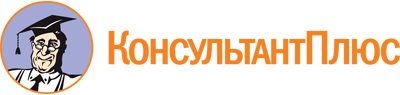 Постановление Правительства РФ от 15.11.2022 N 2066
"Об оформлении, выдаче, регистрации, приостановлении действия и аннулировании разрешений на добычу (вылов) водных биологических ресурсов, а также о внесении в них изменений"
(вместе с "Правилами оформления, выдачи, регистрации, приостановления действия и аннулирования разрешений на добычу (вылов) водных биологических ресурсов, а также внесения в них изменений")Документ предоставлен КонсультантПлюс

www.consultant.ru

Дата сохранения: 16.05.2023
 